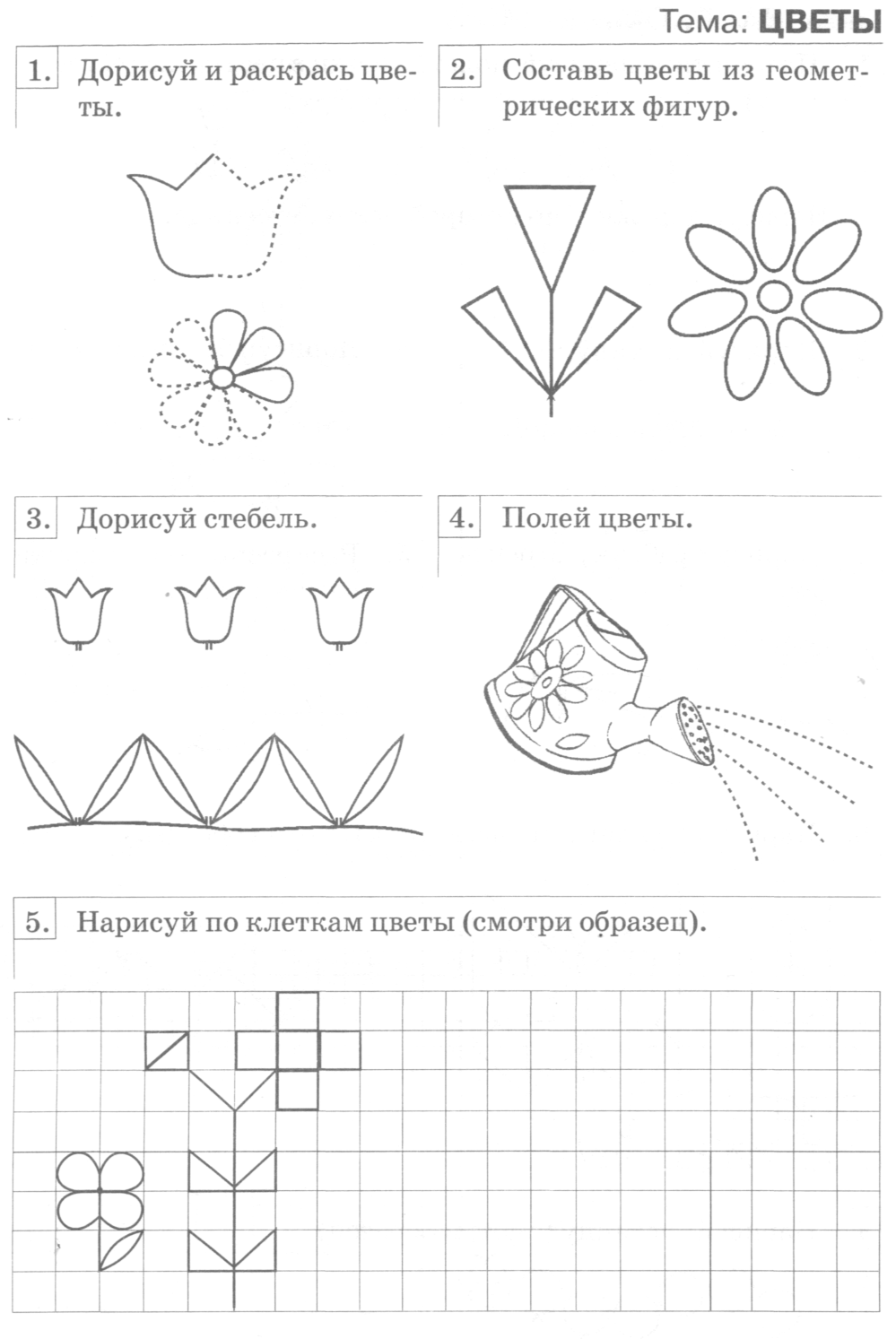 Рассмотреть вместе с ребенком картинки. Познакомить его с названиями цветов (ландыш, мать-и-мачеха, астра, одуванчик, колокольчик, ромашка, подснежник, пион, гвоздика, нарцисс, тюльпан, ирис, гладиолус). Закрепить в словаре обобщающее понятие «цветы». Отметить особенности строения цветка: стебель, листья, лепестки.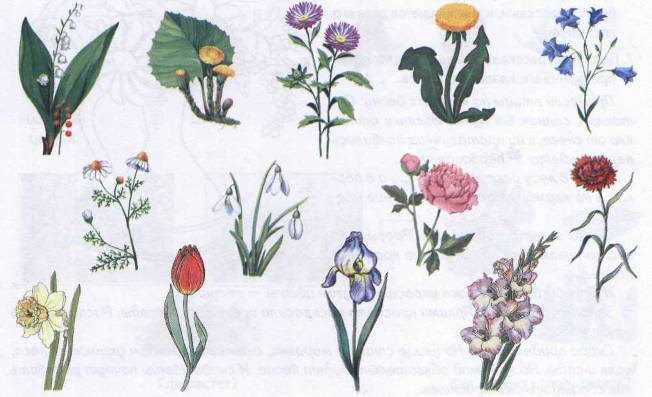 Веселая зарядка для пальчиковПоочередное соединение подушечек пальцев обеих рук (мизинец с мизинцем, безымянный с безымянным и т. д.) на каждый ударный слог. Ладони не касаются друг друга.Только солнышко взойдет –Мак на грядке расцветет.Бабочка-капустницаНа цветок опустится.Поглядишь – а у цветкаБольше на два лепестка.Употреби словосочетание в нужной формеЧто? – Весенние цветы.Нет чего?...Радоваться чему?...Дарить что?...Порадовать чем?...Вспоминать о чем?...Собери предложениеПоливаю, я, каждый, цветы, день.Дети, ромашки, лугу, на, собирали.Клумбе, на, распустились, цветы, красивые.Сосчитай до пятиОдин красный тюльпан – два красных тюльпана,...Одна маленькая фиалка –...Одно домашнее растение –...Один полевой цветок –...Упражнение «Путешествие пчелы». Рассмотри картинки. Дополни предложения предлогами (проследить за точностью употребления предлогов в речи).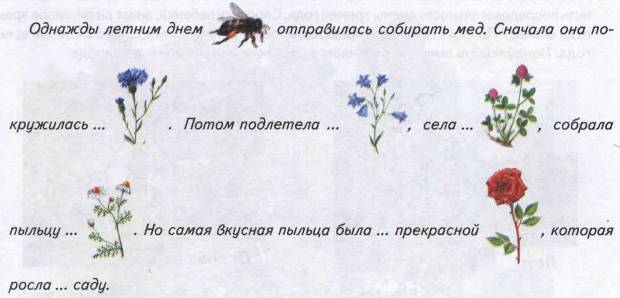 Упражнение «Расскажи-ка»: Составь рассказ о любимом цветке по предложенному наглядному плану.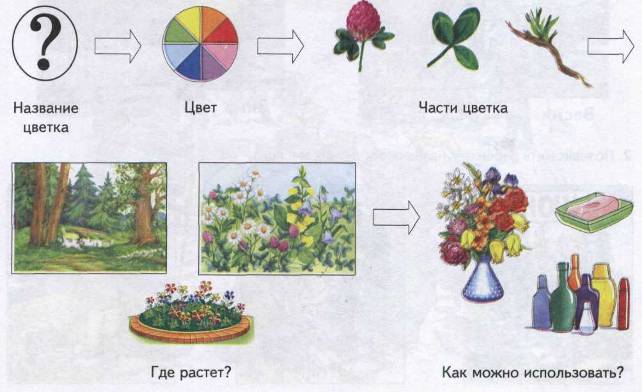 